Produkte: 		ARDEX S 1-K Dichtmasse	oder gleichwertig     Fabrikat / Typ:  '........................................'	ARDEX S 1-K C Dichtmasse (Kontrastfarbe)	oder gleichwertig     Fabrikat / Typ:  '........................................'	ARDEX SK TRICOM Dichtset	oder gleichwertig     Fabrikat / Typ:  '........................................'		ARDEX CA 20 P SMP Montagekleber	oder gleichwertig     Fabrikat / Typ:  '........................................'Produkte:	ARDEX S 1-K Dichtmasse	oder gleichwertig     Fabrikat / Typ:  '........................................'	ARDEX S 1-K C Dichtmasse (Kontrastfarbe)	oder gleichwertig     Fabrikat / Typ:  '........................................'	ARDEX SK TRICOM Dichtset		oder gleichwertig     Fabrikat / Typ:  '........................................'		ARDEX CA 20 P SMP Montagekleber		oder gleichwertig     Fabrikat / Typ:  '........................................'Ohne Absandung einsetzbar.Thixotrope Einstellung für Wand- und Bodenflächen.Vor den Folgearbeiten ist die Grundierung vollständig trocknen zu lassen.Produkt: 	ARDEX EP 500 Epoxigrundierung	oder gleichwertig     Fabrikat / Typ:  '........................................'Dazu wird die Polyurethan-Abdichtung in mind. zwei Arbeitsgängen auf den in den Vorpositionen vorbereiteten Untergrund aufgebracht. Das standfeste Abdichtungsmaterial mit einer 2 mm-Zahnung aufspachteln. Der Auftrag jeder Schicht muss fehlstellenfrei und in gleichmäßiger Dicke erfolgen. Der nachfolgende Arbeitsgang hat nach 8 bis 24 Stunden zu erfolgen. Die Gesamtschichtdicke der Abdichtung muss gemäß der DIN 18534 Stand Juli 2017 mind. 1 mm betragen.Abdichtung muss zur Aufnahme von Fliesen und Platten Belägen nicht abgesandet werden. Hinweise: - Bei der Ausführung sind die Angaben im Technischen Datenblatt zu beachten.- Rissgefährdete Übergänge werden im System mit Dichtmanschetten, Dichtformteilen und Bändern überbrückt (in separaten Positionen aufgeführt).- Saugfähige Untergründe sind vorab mit der entsprechenden System-Epoxigrundierung zu grundieren (in separaten Positionen aufgeführt).Produkte: 		ARDEX S2-K PU Hochbelastbare Dichtmasse 			oder gleichwertig     Fabrikat / Typ:  '........................................'Dazu wird die Polyurethan-Abdichtung in mind. zwei Arbeitsgängen auf den in den Vorpositionen vorbereiteten Untergrund aufgebracht. Das standfeste Abdichtungsmaterial mit einer 2 mm-Zahnung aufspachteln. Der Auftrag jeder Schicht muss fehlstellenfrei und in gleichmäßiger Dicke erfolgen. Der zweite Auftrag hat nach 8 bis 24 Stunden zu erfolgen und ist im frischen Zustand vollsatt mit Quarzsand abzustreuen. Vor den Folgearbeiten ist die Absperrung vollständig trocknen zu lassen.Inkl. abkehren und absaugen des überschüssigen, nicht eingebundene Quarzsand.Die Gesamtschichtdicke der Abdichtung muss gemäß der DIN 18534 Stand Juli 2017 mind. 1 mm betragen.Hinweise: - Bei der Ausführung sind die Angaben im Technischen Datenblatt zu beachten.- Rissgefährdete Übergänge werden im System mit Dichtmanschetten, Dichtformteilen und Bändern überbrückt (in separaten Positionen aufgeführt).- Saugfähige Untergründe sind vorab mit der entsprechenden System-Epoxigrundierung zu grundieren (in separaten Positionen aufgeführt).Produkte: 		ARDEX S2-K PU Hochbelastbare Dichtmasse 			oder gleichwertig     Fabrikat / Typ:  '........................................'	ARDEX QS Quarzsand	oder gleichwertig     Fabrikat / Typ:  '........................................'Einfärben der zweiten Abdichtungsschicht mit Kontrastfarbe.Produkte: 		ARDEX S2-KC Kontrastfarbe		oder gleichwertig     Fabrikat / Typ:  '........................................'Produkte: 		ARDEX SK 4 PROTECT TRICOM Schnittschutzband	oder gleichwertig     Fabrikat / Typ:  '........................................'Produkte: 		ARDEX S 7 PLUS Flexible Dichtschlämme  	oder gleichwertig     Fabrikat / Typ:  '........................................'	ARDEX SK TRICOM Dichtset		oder gleichwertig     Fabrikat / Typ:  '........................................'	Produkte: 	ARDEX S 8 FLOW Selbstverlaufende Abdichtung  	oder gleichwertig     Fabrikat / Typ:  '........................................'	ARDEX SK TRICOM Dichtset		oder gleichwertig     Fabrikat / Typ:  '........................................'	Produkte: 		ARDEX 8+9 Dichtmasse	oder gleichwertig     Fabrikat / Typ:  '........................................'	ARDEX SK TRICOM Dichtset		oder gleichwertig     Fabrikat / Typ:  '........................................'		ARDEX CA 20 P SMP Montagekleber		oder gleichwertig     Fabrikat / Typ:  '........................................'Abschließend wird das Dichtband mit dem Abdichtungsmaterial für die Wand- oder Bodenfläche überdeckt.Produkte: 		ARDEX SK 12 TRICOM Dichtband 120	oder gleichwertig     Fabrikat / Typ:  '........................................'	ARDEX 7 + 8, Dichtkleber		oder gleichwertig     Fabrikat / Typ:  '........................................'		ARDEX 8 + 9 Dichtmasse		oder gleichwertig     Fabrikat / Typ:  '........................................'		ARDEX S 7 PLUS Flexible Dichtmasse 		oder gleichwertig     Fabrikat / Typ:  '........................................'	ARDEX S 8 FLOW Selbstverlaufende Abdichtung	oder gleichwertig     Fabrikat / Typ:  '........................................'	ARDEX S 1-K / S 1-K C Dichtmasse 			oder gleichwertig     Fabrikat / Typ:  '........................................'	ARDEX S2-K PU Hochbelastbare Dichtmasse 			oder gleichwertig     Fabrikat / Typ:  '........................................'	ARDEX CA 20 P SMP Montagekleber			oder gleichwertig     Fabrikat / Typ:  '........................................'Abschließend wird das Wannendichtband mit dem Abdichtungsmaterial für die Wand- oder Bodenfläche überdeckt.Produkte: 		ARDEX SK 12 BT TRICOM Wannendichtband	oder gleichwertig     Fabrikat / Typ:  '........................................'	ARDEX 7 + 8, Dichtkleber		oder gleichwertig     Fabrikat / Typ:  '........................................'		ARDEX 8 + 9 Dichtmasse		oder gleichwertig     Fabrikat / Typ:  '........................................'		ARDEX S 7 PLUS Flexible Dichtmasse 		oder gleichwertig     Fabrikat / Typ:  '........................................'	ARDEX S 1-K / S 1-K C Dichtmasse 			oder gleichwertig     Fabrikat / Typ:  '........................................'	ARDEX S2-K PU Hochbelastbare Dichtmasse 			oder gleichwertig     Fabrikat / Typ:  '........................................'Einbetten des Dichtbandes in das gleichmäßig aufgezogene Abdichtmaterial der flächigen Abdichtung, sodass keine Lufteinschlüsse verbleiben. Abschließend wird das Wannendichtband mit dem Abdichtungsmaterial für die Wand- oder Bodenfläche überdeckt.Produkte: 		ARDEX SK 12 BT TRICOM Wannendichtband	oder gleichwertig     Fabrikat / Typ:  '........................................'	ARDEX SK 3 NC TRICOM Schallschutzband	oder gleichwertig     Fabrikat / Typ:  '........................................'	ARDEX 7 + 8, Dichtkleber		oder gleichwertig     Fabrikat / Typ:  '........................................'		ARDEX 8 + 9 Dichtmasse		oder gleichwertig     Fabrikat / Typ:  '........................................'		ARDEX S 7 PLUS Flexible Dichtmasse 		oder gleichwertig     Fabrikat / Typ:  '........................................'	ARDEX S 1-K / S 1-K C Dichtmasse 			oder gleichwertig     Fabrikat / Typ:  '........................................'	ARDEX S2-K PU Hochbelastbare Dichtmasse 			oder gleichwertig     Fabrikat / Typ:  '........................................'Abschließend wird die Dichtecke mit dem Abdichtungsmaterial überdeckt.Produkte: 		ARDEX SK 90 BT TRICOM Dichtecke 90°	oder gleichwertig     Fabrikat / Typ:  '........................................'	ARDEX 7 + 8, Dichtkleber		oder gleichwertig     Fabrikat / Typ:  '........................................'		ARDEX 8 + 9 Dichtmasse		oder gleichwertig     Fabrikat / Typ:  '........................................'		ARDEX S 7 PLUS Flexible Dichtmasse 		oder gleichwertig     Fabrikat / Typ:  '........................................'	ARDEX S 1-K / S 1-K C Dichtmasse 			oder gleichwertig     Fabrikat / Typ:  '........................................'	ARDEX S2-K PU Hochbelastbare Dichtmasse 			oder gleichwertig     Fabrikat / Typ:  '........................................'Abschließend wird die Dichtecke mit dem Abdichtungsmaterial überdeckt.Produkte: 		ARDEX SK 90 RENO TRICOM Renovierungsecke 90°	oder gleichwertig     Fabrikat / Typ:  '........................................'	ARDEX 7 + 8, Dichtkleber		oder gleichwertig     Fabrikat / Typ:  '........................................'		ARDEX 8 + 9 Dichtmasse		oder gleichwertig     Fabrikat / Typ:  '........................................'		ARDEX S 7 PLUS Flexible Dichtmasse 		oder gleichwertig     Fabrikat / Typ:  '........................................'	ARDEX S 1-K / S 1-K C Dichtmasse 			oder gleichwertig     Fabrikat / Typ:  '........................................'	ARDEX S2-K PU Hochbelastbare Dichtmasse 			oder gleichwertig     Fabrikat / Typ:  '........................................'Abschließend werden die Dichtecken mit dem Abdichtungsmaterial der Flächenabdichtung überdeckt.Produkte: 		ARDEX SK 20 L TRICOM Duschboardecken links	oder gleichwertig     Fabrikat / Typ:  '........................................'	ARDEX SK 20 R TRICOM Duschboardecken rechts	oder gleichwertig     Fabrikat / Typ:  '........................................'	ARDEX SK 28 L TRICOM Duschboardecken links	oder gleichwertig     Fabrikat / Typ:  '........................................'	ARDEX SK 28 R TRICOM Duschboardecken rechts	oder gleichwertig     Fabrikat / Typ:  '........................................'	ARDEX 7 + 8, Dichtkleber		oder gleichwertig     Fabrikat / Typ:  '........................................'		ARDEX 8 + 9 Dichtmasse		oder gleichwertig     Fabrikat / Typ:  '........................................'		ARDEX S 7 PLUS Flexible Dichtmasse 		oder gleichwertig     Fabrikat / Typ:  '........................................'	ARDEX S 8 FLOW Selbstverlaufende Abdichtung	oder gleichwertig     Fabrikat / Typ:  '........................................'	ARDEX S 1-K / S 1-K C Dichtmasse 			oder gleichwertig     Fabrikat / Typ:  '........................................'	ARDEX S2-K PU Hochbelastbare Dichtmasse 			oder gleichwertig     Fabrikat / Typ:  '........................................'	ARDEX CA 20 P SMP Montagekleber			oder gleichwertig     Fabrikat / Typ:  '........................................'Abschließend werden die Dichtecken mit dem Abdichtungsmaterial der Flächenabdichtung überdeckt.Produkte: 		ARDEX SK 90 TRICOM Innenecke 90° 	oder gleichwertig     Fabrikat / Typ:  '........................................'	ARDEX SK 270 TRICOM Außenecke 	270° 	oder gleichwertig     Fabrikat / Typ:  '........................................'	ARDEX 7 + 8, Dichtkleber		oder gleichwertig     Fabrikat / Typ:  '........................................'		ARDEX 8 + 9 Dichtmasse		oder gleichwertig     Fabrikat / Typ:  '........................................'		ARDEX S 7 PLUS Flexible Dichtmasse 		oder gleichwertig     Fabrikat / Typ:  '........................................'	ARDEX S 8 FLOW Selbstverlaufende Abdichtung	oder gleichwertig     Fabrikat / Typ:  '........................................'	ARDEX S 1-K / S 1-K C Dichtmasse 			oder gleichwertig     Fabrikat / Typ:  '........................................'	ARDEX S2-K PU Hochbelastbare Dichtmasse 			oder gleichwertig     Fabrikat / Typ:  '........................................'	ARDEX CA 20 P SMP Montagekleber			oder gleichwertig     Fabrikat / Typ:  '........................................'Abschließend werden die Dichtmanschetten mit dem Abdichtungsmaterial der Flächenabdichtung überdeckt.Produkte: 		ARDEX SK-W Dichtmanschette 140 x 140	oder gleichwertig     Fabrikat / Typ:  '........................................'	ARDEX SK-F Dichtmanschette 425 x 425		oder gleichwertig     Fabrikat / Typ:  '........................................'	ARDEX SK-G TRICOM Rohrkragenmanschette 350 x 350		oder gleichwertig     Fabrikat / Typ:  '........................................'	ARDEX SK-R TRICOM Dehnzonenmanschette 200 x 200		oder gleichwertig     Fabrikat / Typ:  '........................................'	ARDEX SK-S TRICOM Dehnzonenmanschette 150 x 150		oder gleichwertig     Fabrikat / Typ:  '........................................'	ARDEX SK-B TRICOM Dichtring 100/200	oder gleichwertig     Fabrikat / Typ:  '........................................'	ARDEX 7 + 8, Dichtkleber		oder gleichwertig     Fabrikat / Typ:  '........................................'		ARDEX 8 + 9 Dichtmasse		oder gleichwertig     Fabrikat / Typ:  '........................................'		ARDEX S 7 PLUS Flexible Dichtmasse 		oder gleichwertig     Fabrikat / Typ:  '........................................'	ARDEX S 8 FLOW Selbstverlaufende Abdichtung	oder gleichwertig     Fabrikat / Typ:  '........................................'	ARDEX S 1-K / S 1-K C Dichtmasse 			oder gleichwertig     Fabrikat / Typ:  '........................................'	ARDEX S2-K PU Hochbelastbare Dichtmasse 			oder gleichwertig     Fabrikat / Typ:  '........................................'	ARDEX CA 20 P SMP Montagekleber			oder gleichwertig     Fabrikat / Typ:  '........................................'Bei der Ausführung sind die Angaben im Technischen Datenblatt zu beachten.Produkte: 		ARDEX SK 100 W TRICOM Dichtbahn	oder gleichwertig     Fabrikat / Typ:  '........................................'	ARDEX 7 + 8, Dichtkleber		oder gleichwertig     Fabrikat / Typ:  '........................................'		ARDEX CA 20 P SMP Montagekleber			oder gleichwertig     Fabrikat / Typ:  '........................................'	ARDEX X 77 MICROTEC Flexkleber	oder gleichwertig     Fabrikat / Typ:  '........................................'ARDEX GmbH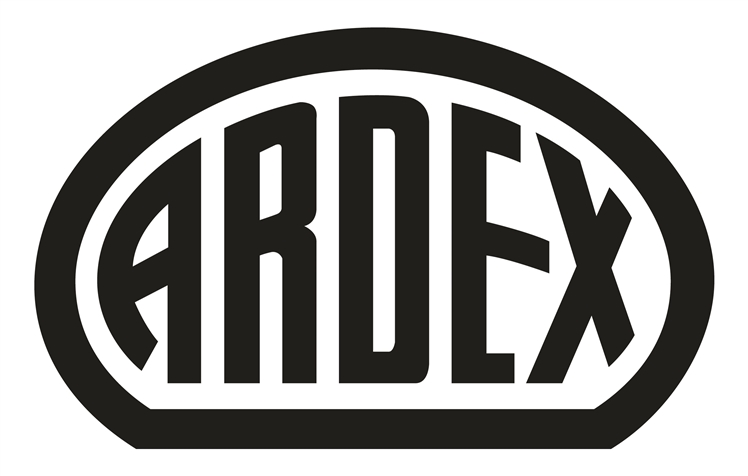 Inhaltsverzeichnis5Produktgruppe 5 Abdichtung................................................................15.1Produkt S 1-K / S 1-K C..........................................................................15.2Produkt S2-K PU / EP 500......................................................................35.3Produkt SK 4 PROTECT.........................................................................55.4Produkt S 7 PLUS...................................................................................65.5Produkt S 8 FLOW..................................................................................75.6Produkt 8 + 9...........................................................................................85.7Produkt SK 12.........................................................................................95.8Produkt SK 12 BT & SK 3 NC................................................................105.9Produkt SK 90 BT & SK 90 RENO.........................................................125.10Produkt SK 20 L / SK 20 R / SK 28 L / SK 28 R....................................145.11Produkt SK 90° / 270°.............................................................................155.12Produkt SK Manschetten.......................................................................165.13Produkt SK 100 W..................................................................................17ARDEX GmbH, Friedrich-Ebert-Straße 45, D-58453 WittenTel.: +49(0)2302 664-617, Fax: (0)2302 664-375, kundendienst@ardex.de, www.ardex.deARDEX GmbH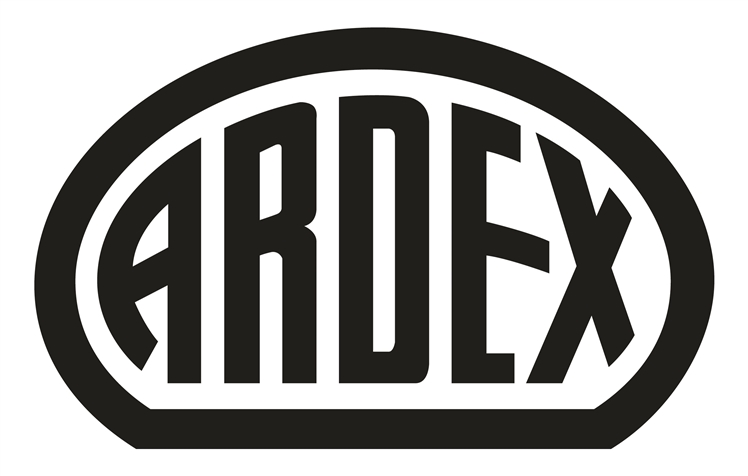 31.01.2020Leistungsverzeichnis BlankettSeite 1 / 18PositionBeschreibungMengeEinhEPGP5Produktgruppe 5 Abdichtung5.1Produkt S 1-K / S 1-K C5.1.1Wand- und Bodenflächen der Wassereinwirkungsklassen W0-I mit Polymerdispersions-Verbundabdichtung abdichtenWand- und Bodenflächen der Wassereinwirkungsklassen W0-I gemäß DIN 18534 mit einkomponentiger und gebrauchsfertiger, rissüberbrückender, lösemittelfreier, tropffreier, Spachtel- sowie roll- und streichfähiger Polymerdispersions-Abdichtung im Verbund mit keramischen Fliesen und Platten abdichten. Die Abdichtung ist auf den in den vorherigen Positionen vorbereiteten Untergrund in zweimaliger Applikation aufzutragen. Der zweite Auftrag ist in einer Kontrastfarbe auszuführen und vor dem Auftrag muss die erste Schicht ausreichend erhärtet sein. Die gesamte Trockenschichtdicke der Abdichtung muss gemäß DIN 18534 Stand Juli 2017 mindestens 0,5 mm betragen. Rissgefährdete Übergänge werden im System mit Dichtmanschetten, Dichtformteilen und Bändern überbrückt (in separaten Positionen aufgeführt).0m²........................................5.1.2Wandflächen der Wassereinwirkungsklassen W0-I bis W2-I mit Polymerdispersions-Verbundabdichtung abdichtenWandflächen der Wassereinwirkungsklassen W0-I bis W2-I gemäß ZDB-Merkblatt „Verbundabdichtungen“ mit einkomponentiger und gebrauchsfertiger, rissüberbrückender, lösemittelfreier, tropffreier, Spachtel- sowie roll- und streichfähiger Polymerdispersions-Abdichtung im Verbund mit keramischen Fliesen und Platten abdichten. Die Abdichtung ist auf den in den vorherigen Positionen vorbereiteten Untergrund in zweimaliger Applikation aufzutragen. Der zweite Auftrag ist in einer Kontrastfarbe auszuführen und vor dem Auftrag muss die erste Schicht ausreichend erhärtet sein. Die gesamte Trockenschichtdicke der Abdichtung muss gemäß der DIN 18534 Stand Juli 2017 mindestens 0,5 mm betragen. Rissgefährdete Übergänge werden im System mit Dichtmanschetten, Dichtformteilen und Bändern überbrückt (in separaten Positionen aufgeführt).Übertrag: ....................ARDEX GmbH, Friedrich-Ebert-Straße 45, D-58453 WittenTel.: +49(0)2302 664-617, Fax: (0)2302 664-375, kundendienst@ardex.de, www.ardex.deARDEX GmbH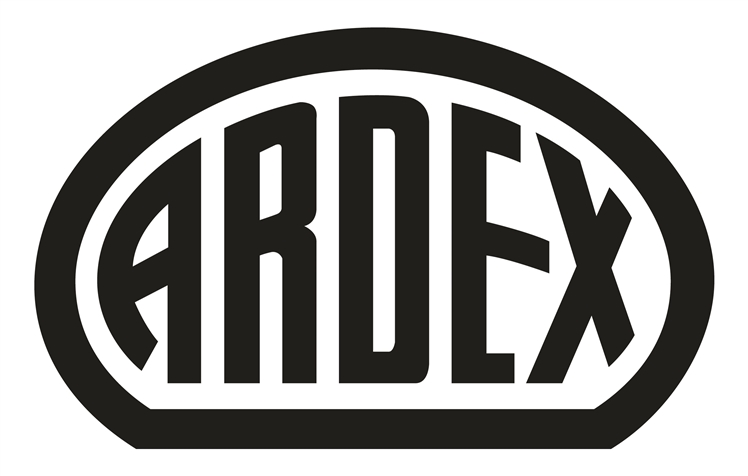 31.01.2020Leistungsverzeichnis BlankettSeite 2 / 185Produktgruppe 5 Abdichtung5.1Produkt S 1-K / S 1-K CPositionBeschreibungMengeEinhEPGPÜbertrag: ....................0m²........................................5.1 Produkt S 1-K / S 1-K C	....................ARDEX GmbH, Friedrich-Ebert-Straße 45, D-58453 WittenTel.: +49(0)2302 664-617, Fax: (0)2302 664-375, kundendienst@ardex.de, www.ardex.deARDEX GmbH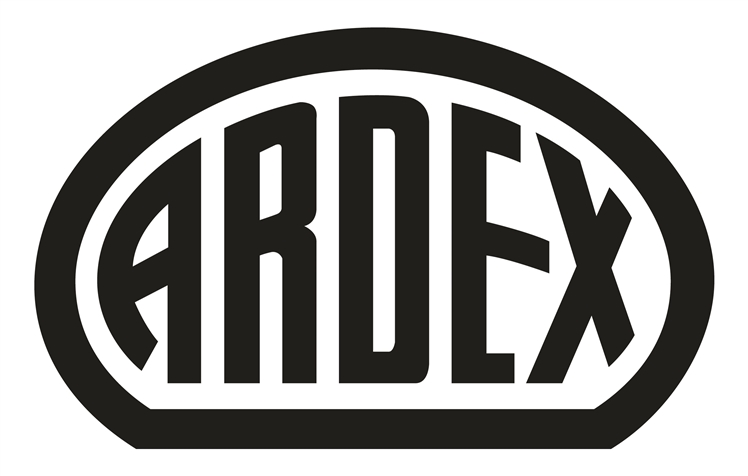 31.01.2020Leistungsverzeichnis BlankettSeite 3 / 185Produktgruppe 5 AbdichtungPositionBeschreibungMengeEinhEPGP5.2Produkt S2-K PU / EP 5005.2.1Systemgrundierung für 2-K PU Abdichtung (Wand und Boden)Aufbringen einer Epoxidharz-basierten, sehr emissionsarmen (EMICODE EC 1 Plus R), lösemittelfreien, spachtel-, roll- und streichfähigen Systemgrundierung für 2-K PU Abdichtung auf saugenden und dichten Untergründen. 0m²........................................5.2.2Flächen der Wassereinwirkungsklassen W0-I bis W3-I sowie W1-B bis W3-B mit 2-K Polyurethan-Abdichtung abdichtenAbdichten von Wand- und Bodenflächen der Wassereinwirkungsklassen W0-I bis W3-I (mit zusätzlichen chemischen Einwirkungen) sowie Becken der Wassereinwirkungsklasse W1-B bis W3-B gemäß DIN 18534-3 mit einer sehr emissionsarmen (EMICODE EC 1 Plus), hoch flexiblen, rissüberbrückenden, roll-, streich- und spachtelfähigen 2-K Polyurethan Dichtmasse im Verbund mit keramischen Fliesen und Platten. 0m²........................................5.2.3Flächen der Wassereinwirkungsklassen W0-I bis W3-I sowie W1-B bis W3-B mit 2-K Polyurethan-Abdichtung abdichten (mit Absandung)Übertrag: ....................ARDEX GmbH, Friedrich-Ebert-Straße 45, D-58453 WittenTel.: +49(0)2302 664-617, Fax: (0)2302 664-375, kundendienst@ardex.de, www.ardex.deARDEX GmbH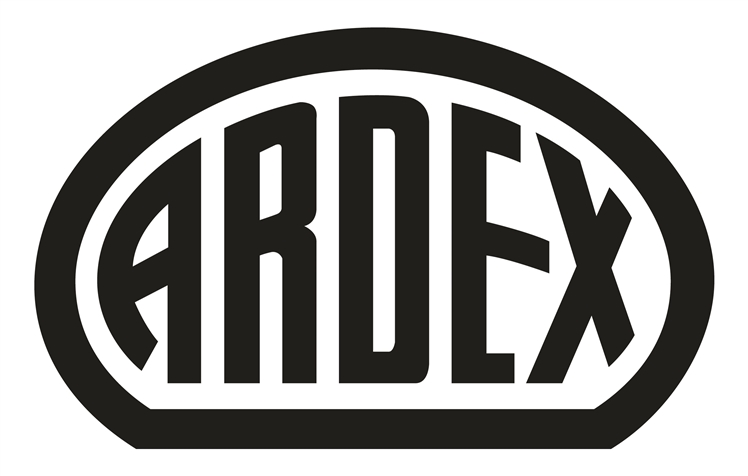 31.01.2020Leistungsverzeichnis BlankettSeite 4 / 185Produktgruppe 5 Abdichtung5.2Produkt S2-K PU / EP 500PositionBeschreibungMengeEinhEPGPÜbertrag: ....................Abdichten von Wand- und Bodenflächen der Wassereinwirkungsklassen W0-I bis W3-I (mit zusätzlichen chemischen Einwirkungen) sowie Becken der Wassereinwirkungsklasse W1-B bis W3-B gemäß DIN 18534-3 mit einer sehr emissionsarmen (EMICODE EC 1 Plus), hoch flexiblen, rissüberbrückenden, roll-, streich- und spachtelfähigen 2-K Polyurethan Dichtmasse. 0m²........................................5.2.4Zulage: Kontrastfarbe für zweite AbdichtungsschichtZulage für 2K-PU Abdichtung. 0m²........................................5.2 Produkt S2-K PU / EP 500	....................ARDEX GmbH, Friedrich-Ebert-Straße 45, D-58453 WittenTel.: +49(0)2302 664-617, Fax: (0)2302 664-375, kundendienst@ardex.de, www.ardex.deARDEX GmbH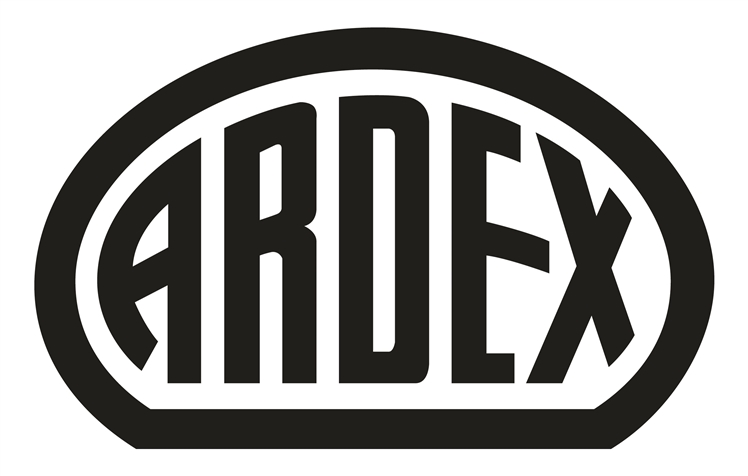 31.01.2020Leistungsverzeichnis BlankettSeite 5 / 185Produktgruppe 5 AbdichtungPositionBeschreibungMengeEinhEPGP5.3Produkt SK 4 PROTECT5.3.1Schützen der Abdichtung an gefährdeten Übergängen wie Wand/Wand und Wand/Boden sowie Dehnungsfugen mit Schnittschutzband gemäß DIN 18534-1 Schutz der Abdichtung an Wand/Wand- und Wand/Boden-Übergängen sowie Anschluss- und Bewegungsfugen mit selbstklebendem, flexiblem, alkalibeständigem, hoch reiß- und schnittfestem Schutzband gemäß DIN 18534-1. Dazu wird das Schutzband mittig auf die entsprechende Position der späteren Wartungsfuge im Fliesenbelag auf die fertige Abdichtung geklebt.0m........................................5.3 Produkt SK 4 PROTECT	....................ARDEX GmbH, Friedrich-Ebert-Straße 45, D-58453 WittenTel.: +49(0)2302 664-617, Fax: (0)2302 664-375, kundendienst@ardex.de, www.ardex.deARDEX GmbH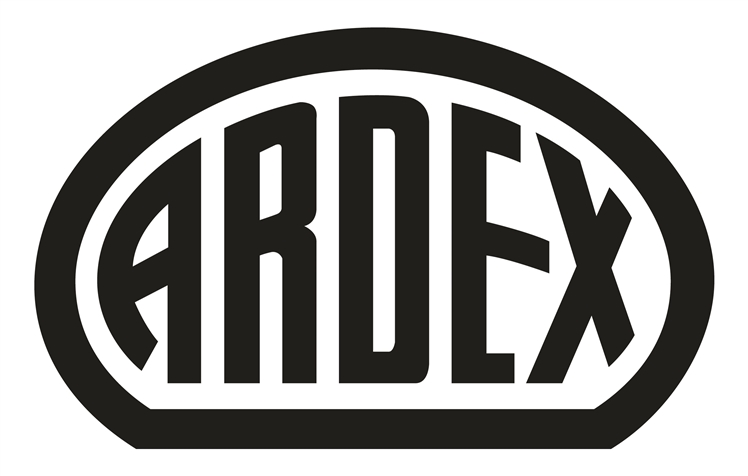 31.01.2020Leistungsverzeichnis BlankettSeite 6 / 185Produktgruppe 5 AbdichtungPositionBeschreibungMengeEinhEPGP5.4Produkt S 7 PLUS5.4.1Flächen der Wassereinwirkungsklassen W0-I bis W3-I sowie W1-B (ohne zusätzliche chem. Belastung) mit zementärer, faserverstärkter pulverförmiger 1-K Verbundabdichtung abdichtenFlächen der Wassereinwirkungsklassen W0-I bis W3-I sowie W1-B (ohne zusätzliche chem. Belastung) gemäß DIN 18534 mit zementärer, faserverstärkter pulverförmiger, geruchsneutraler, flexibler, rissüberbrückender, dampfdiffusionsoffener 1-K Abdichtung im Verbund mit Naturwerkstein bzw. keramischen Fliesen und Platten abdichten. Die Abdichtung ist auf den in den vorherigen Positionen vorbereiteten Untergrund in zweimaliger Applikation aufzutragen. Vor dem zweiten Auftrag muss die erste Schicht ausreichend erhärtet sein. Die gesamte Trockenschichtdicke der Abdichtung muss gemäß der DIN 18534 Stand Juli 2017 mindestens 2 mm betragen. Rissgefährdete Übergänge werden im System mit Dichtmanschetten, Dichtformteilen und Bändern überbrückt (in separaten Positionen aufgeführt).0m²........................................5.4 Produkt S 7 PLUS	....................ARDEX GmbH, Friedrich-Ebert-Straße 45, D-58453 WittenTel.: +49(0)2302 664-617, Fax: (0)2302 664-375, kundendienst@ardex.de, www.ardex.deARDEX GmbH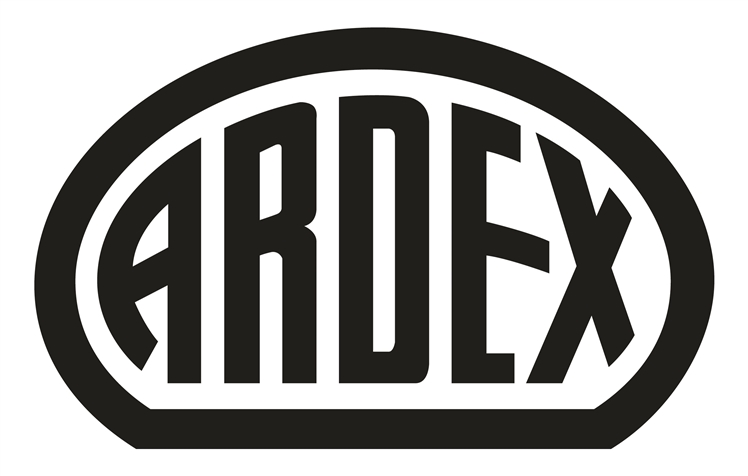 31.01.2020Leistungsverzeichnis BlankettSeite 7 / 185Produktgruppe 5 AbdichtungPositionBeschreibungMengeEinhEPGP5.5Produkt S 8 FLOW5.5.1Bodenflächen Wassereinwirkungsklassen W0-I bis W3-I sowie W1-B (ohne zusätzliche chem. Belastung) mit selbstverlaufender zementärer 1-K Verbundabdichtung abdichtenBodenflächen der Wassereinwirkungsklassen W0-I bis W3-I sowie W1-B (ohne zusätzliche chem. Belastung) gemäß DIN 18534 mit selbstverlaufender und -glättender, geruchsneutraler, flexibler, rissüberbrückender, dampfdiffusionsoffener zementärer 1-K Abdichtung im Verbund mit Naturwerkstein bzw. keramischen Fliesen und Platten abdichten. Auf Gefälle bis 3% einsetzbar. Die Abdichtung ist auf den in den vorherigen Positionen vorbereiteten Untergrund in zweimaliger Applikation aufzutragen. Vor dem zweiten Auftrag muss die erste Schicht ausreichend erhärtet sein. Die gesamte Trockenschichtdicke der Abdichtung muss gemäß der DIN 18534 Stand Juli 2017 mindestens 2 mm betragen. Rissgefährdete Übergänge werden im System mit Dichtmanschetten, Dichtformteilen und Bändern überbrückt (in separaten Positionen aufgeführt).0m²........................................5.5 Produkt S 8 FLOW	....................ARDEX GmbH, Friedrich-Ebert-Straße 45, D-58453 WittenTel.: +49(0)2302 664-617, Fax: (0)2302 664-375, kundendienst@ardex.de, www.ardex.deARDEX GmbH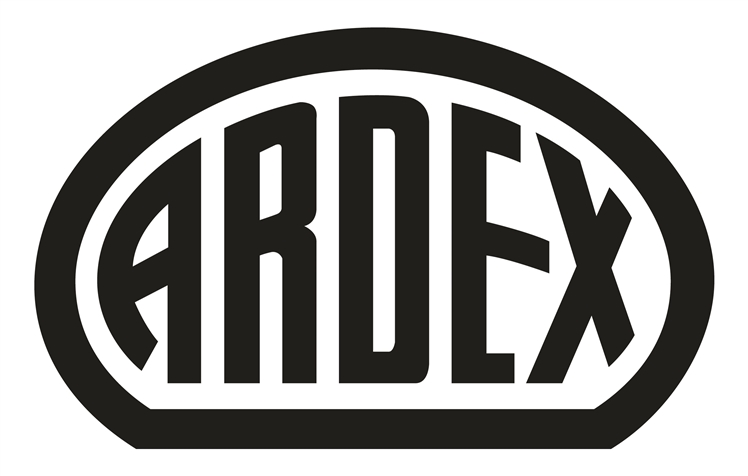 31.01.2020Leistungsverzeichnis BlankettSeite 8 / 185Produktgruppe 5 AbdichtungPositionBeschreibungMengeEinhEPGP5.6Produkt 8 + 95.6.1Wand- und Bodenflächen der Wassereinwirkungsklassen W0-I bis W2-I (hoch) mit zementärer, 2-K Verbundabdichtung abdichtenWand- und Bodenflächen der Wassereinwirkungsklassen W0-I bis W2-I (hoch) gemäß DIN 18534 mit zementärer, flexibler, rissüberbrückender, sehr emissionsarmer (EMICODE EC 1 Plus), dampfdiffusionsoffener 2-K Kunststoff-Zement-Mörtel-Kombinationsabdichtung im Verbund mit Naturwerkstein bzw. keramischen Fliesen und Platten abdichten. Die Abdichtung ist auf den in den vorherigen Positionen vorbereiteten Untergrund in zweimaliger Applikation aufzutragen. Vor dem zweiten Auftrag muss die erste Schicht ausreichend erhärtet sein. Die gesamte Trockenschichtdicke der Abdichtung muss gemäß der DIN 18534 Stand Juli 2017 mindestens 2 mm betragen. Rissgefährdete Übergänge werden im System mit Dichtmanschetten, Dichtformteilen und Bändern überbrückt (in separaten Positionen aufgeführt).0m²........................................5.6 Produkt 8 + 9	....................ARDEX GmbH, Friedrich-Ebert-Straße 45, D-58453 WittenTel.: +49(0)2302 664-617, Fax: (0)2302 664-375, kundendienst@ardex.de, www.ardex.deARDEX GmbH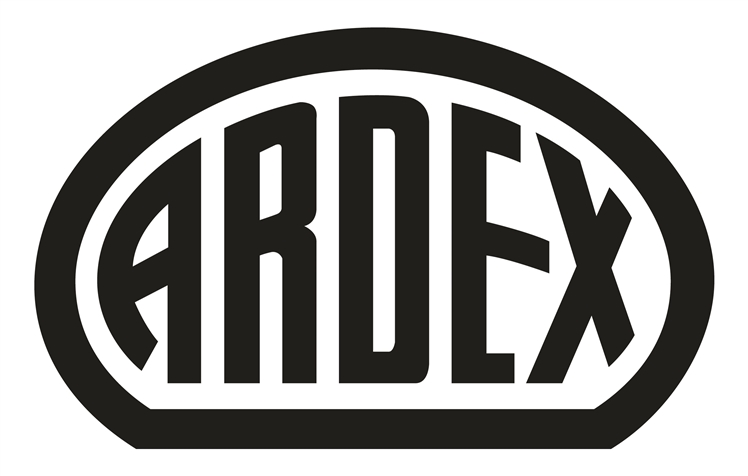 31.01.2020Leistungsverzeichnis BlankettSeite 9 / 185Produktgruppe 5 AbdichtungPositionBeschreibungMengeEinhEPGP5.7Produkt SK 125.7.1Übergänge Wand/Wand und Wand/Boden, Anschluss- und Bewegungsfugen mit Dichtband 120 mm überbrückenAbdichten der Eckbereiche Wand/Wand und Wand/Boden, Anschluss- und Bewegungsfugen mit hoch reißfestem und dehnfähigem Dichtband, zugelassen für die Wassereinwirkungsklassen W0-I bis W3-I sowie W1-B bis W3-B gemäß DIN 18534. Dazu wird das Dichtband in das gleichmäßig aufgezogene Abdichtmaterial eingelegt und vollsatt eingedrückt, sodass keine Lufteinschlüsse verbleiben. 0m........................................5.7 Produkt SK 12	....................ARDEX GmbH, Friedrich-Ebert-Straße 45, D-58453 WittenTel.: +49(0)2302 664-617, Fax: (0)2302 664-375, kundendienst@ardex.de, www.ardex.deARDEX GmbH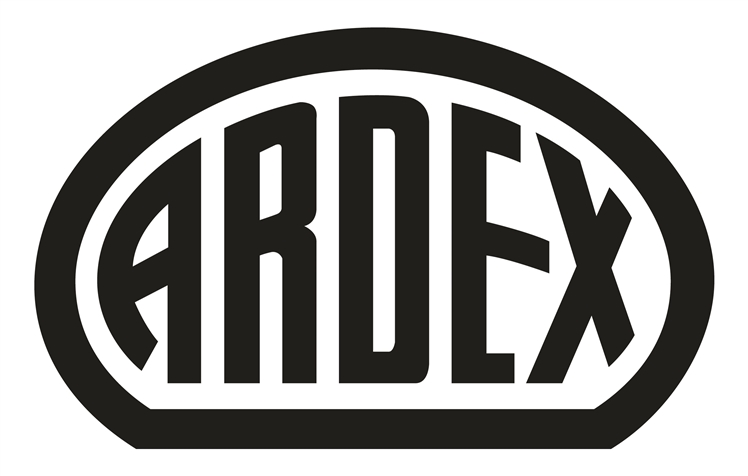 31.01.2020Leistungsverzeichnis BlankettSeite 10 / 185Produktgruppe 5 AbdichtungPositionBeschreibungMengeEinhEPGP5.8Produkt SK 12 BT & SK 3 NC5.8.1Anschluss der Abdichtung an Duschtassen und Badewannen mit Wannendichtband gemäß DIN 18534Anschließen der Flächenabdichtung an die Duschtasse bzw. Badewanne mit hoch reißfesten und dehnfähigen, wasserundurchlässigen und witterungsbeständigen, alkalibeständigen und partiell selbstklebenden Wannendichtband, zugelassen für die Wassereinwirkungsklassen W0-I bis W3-I gemäß DIN 18534. Dazu wird das Wannendichtband mit dem selbstklebenden Butylstreifen auf der Duschtasse bzw. Badewanne fixiert und die andere Seite in das gleichmäßig aufgezogene Abdichtmaterial der flächigen Abdichtung eingelegt und vollsatt eingedrückt, sodass keine Lufteinschlüsse verbleiben. 0m........................................5.8.2Anschluss der Abdichtung an Duschtassen und Badewannen mit Wannendichtband und Schallschutzband gemäß DIN 18534Anschließen der Flächenabdichtung an die Duschtasse bzw. Badewanne mit hoch reißfesten und dehnfähigen, wasserundurchlässigen und witterungsbeständigen, alkalibeständigen und partiell selbstklebenden Wannendichtband, zugelassen für die Wassereinwirkungsklassen W0-I bis W3-I gemäß DIN 18534. Dazu wird das Wannendichtband mit der selbstklebenden Seite auf der Duschtasse bzw. Badewanne fixiert. Anschließend wird das Schallschutzband auf das Wannendichtband im Bereich des Wannenrandes geklebt. Übertrag: ....................ARDEX GmbH, Friedrich-Ebert-Straße 45, D-58453 WittenTel.: +49(0)2302 664-617, Fax: (0)2302 664-375, kundendienst@ardex.de, www.ardex.deARDEX GmbH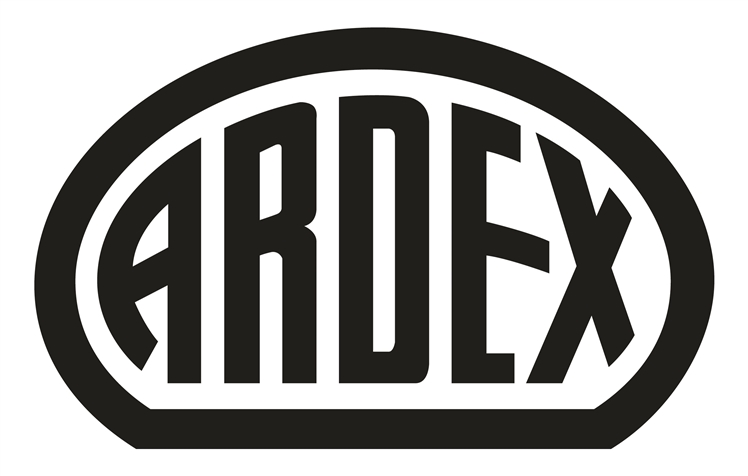 31.01.2020Leistungsverzeichnis BlankettSeite 11 / 185Produktgruppe 5 Abdichtung5.8Produkt SK 12 BT & SK 3 NCPositionBeschreibungMengeEinhEPGPÜbertrag: ....................1m........................................5.8 Produkt SK 12 BT & SK 3 NC	....................ARDEX GmbH, Friedrich-Ebert-Straße 45, D-58453 WittenTel.: +49(0)2302 664-617, Fax: (0)2302 664-375, kundendienst@ardex.de, www.ardex.deARDEX GmbH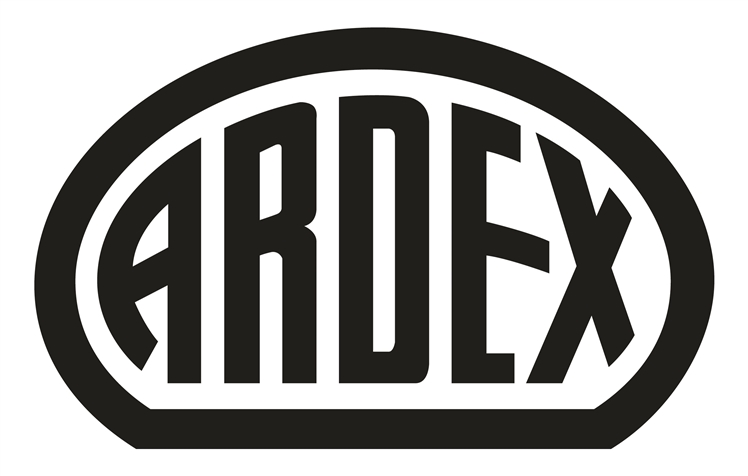 31.01.2020Leistungsverzeichnis BlankettSeite 12 / 185Produktgruppe 5 AbdichtungPositionBeschreibungMengeEinhEPGP5.9Produkt SK 90 BT & SK 90 RENO5.9.1Abdichten der Innenecken der Duschtasse/Badewanne mit selbstklebender vorgefertigter DichteckeAbdichten der Innenecken der Duschtasse/Badewanne mit  hoch reißfesten und dehnfähigen, wasserundurchlässigen, alkalibeständigen und partiell selbstklebenden Dichtband, zugelassen gemäß DIN 18534 und 18535. Dazu wird die 90° Dichtecke mit dem selbstklebenden Butylstreifen von außen auf die Ecke der Duschtasse bzw. Badewanne geklebt und die andere Seite in das gleichmäßig aufgezogene Abdichtmaterial der flächigen Abdichtung eingelegt und vollsatt eingedrückt, sodass keine Lufteinschlüsse verbleiben. 0St........................................5.9.2Renovierungs-Dichtecke für Duschtasse/Badewanne Abdichten der Innenecken der Duschtasse/Badewanne mit  hoch reißfesten und dehnfähigen, wasserundurchlässigen, alkalibeständigen und partiell selbstklebenden Dichtband. Dazu wird die 90° Dichtecke mit dem selbstklebenden Butylstreifen auf den Wannenecke der Duschtasse bzw. Badewanne geklebt und die andere Seite in das gleichmäßig aufgezogene Abdichtmaterial der flächigen Abdichtung eingelegt und vollsatt eingedrückt, sodass keine Lufteinschlüsse verbleiben. Übertrag: ....................ARDEX GmbH, Friedrich-Ebert-Straße 45, D-58453 WittenTel.: +49(0)2302 664-617, Fax: (0)2302 664-375, kundendienst@ardex.de, www.ardex.deARDEX GmbH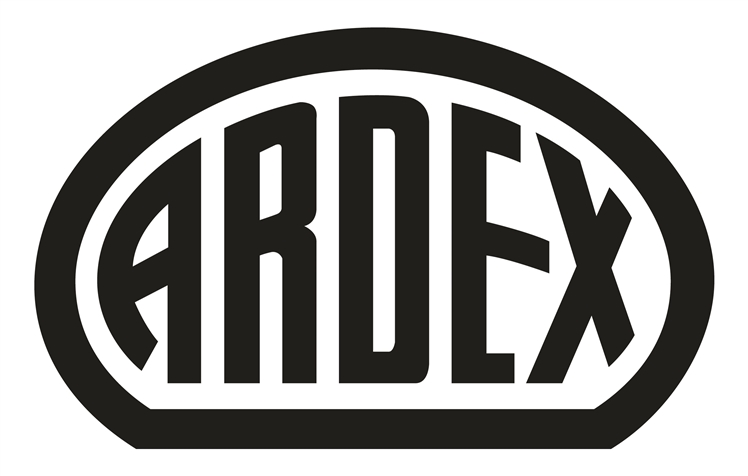 31.01.2020Leistungsverzeichnis BlankettSeite 13 / 185Produktgruppe 5 Abdichtung5.9Produkt SK 90 BT & SK 90 RENOPositionBeschreibungMengeEinhEPGPÜbertrag: ....................0St........................................5.9 Produkt SK 90 BT & SK 90 RENO	....................ARDEX GmbH, Friedrich-Ebert-Straße 45, D-58453 WittenTel.: +49(0)2302 664-617, Fax: (0)2302 664-375, kundendienst@ardex.de, www.ardex.deARDEX GmbH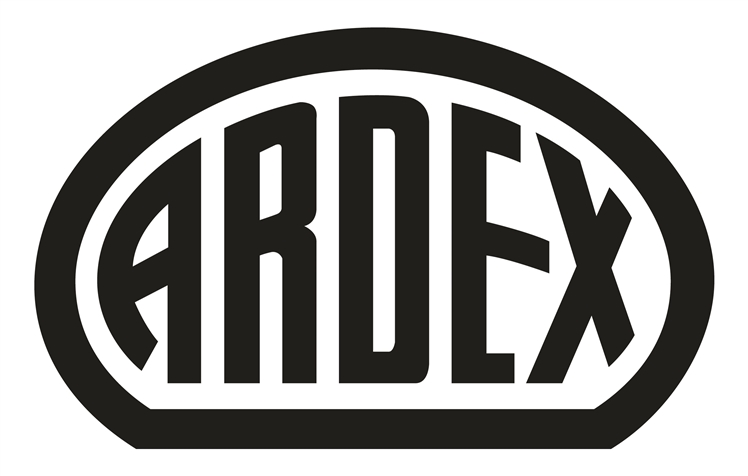 31.01.2020Leistungsverzeichnis BlankettSeite 14 / 185Produktgruppe 5 AbdichtungPositionBeschreibungMengeEinhEPGP5.10Produkt SK 20 L / SK 20 R / SK 28 L / SK 28 R5.10.1Abdichten der Ecken des Gefälleestrichs mit vorgefertigten Passstücken Abdichten der Ecken des Gefälleestrichsprungs von Bodengleichen Duschen mit vorgefertigten, hoch reißfesten und dehnfähigen Passstücken, zugelassen für die Wassereinwirkungsklassen W0-I bis W3-I sowie W1-B bis W3-B gemäß DIN 18534. Dazu werden die Passstücke in das gleichmäßig aufgezogene Abdichtmaterial eingelegt und vollsatt eingedrückt, sodass keine Lufteinschlüsse verbleiben. 0St........................................5.10 Produkt SK 20 L / SK 20 R / SK 28 L / SK 28 R	....................ARDEX GmbH, Friedrich-Ebert-Straße 45, D-58453 WittenTel.: +49(0)2302 664-617, Fax: (0)2302 664-375, kundendienst@ardex.de, www.ardex.deARDEX GmbH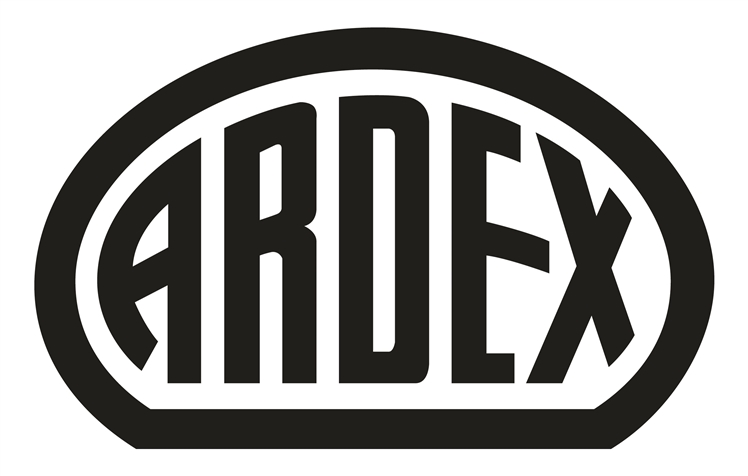 31.01.2020Leistungsverzeichnis BlankettSeite 15 / 185Produktgruppe 5 AbdichtungPositionBeschreibungMengeEinhEPGP5.11Produkt SK 90° / 270°5.11.1Abdichten von Innen- und Außenecken aus vorgefertigten, flexiblen und rissüberbrückenden DichteckenAbdichten der Raumecken und sonstiger Innen- und Außenecken mit vorgefertigten, hoch reißfesten und dehnfähigen Dichtecken, zugelassen für die Wassereinwirkungsklassen W0-I bis W3-I sowie W1-B bis W3-B gemäß DIN 18534. Dazu werden die Dichtecken (Innen- / Außenecke) in das gleichmäßig aufgezogene Abdichtmaterial eingelegt und vollsatt eingedrückt, sodass keine Lufteinschlüsse verbleiben. 0St........................................5.11 Produkt SK 90° / 270°	....................ARDEX GmbH, Friedrich-Ebert-Straße 45, D-58453 WittenTel.: +49(0)2302 664-617, Fax: (0)2302 664-375, kundendienst@ardex.de, www.ardex.deARDEX GmbH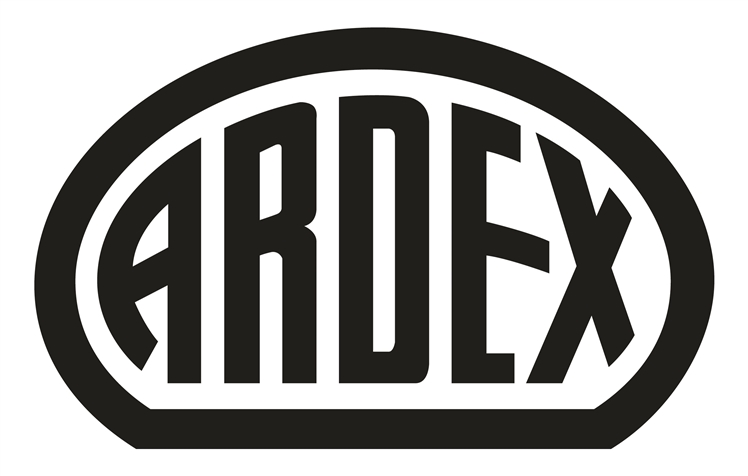 31.01.2020Leistungsverzeichnis BlankettSeite 16 / 185Produktgruppe 5 AbdichtungPositionBeschreibungMengeEinhEPGP5.12Produkt SK Manschetten5.12.1Anschlüsse und Durchdringungen abdichtenAbdichten der Anschlüsse und Durchdringungen mit vorgefertigten, hoch reißfesten und dehnfähigen Dichtmanschetten, zugelassen für die Wassereinwirkungsklassen W0-I bis W3-I sowie W1-B bis W3-B gemäß DIN 18534. Dazu werden die Dichtmanschetten in das gleichmäßig aufgezogene Abdichtmaterial eingelegt und vollsatt eingedrückt, sodass keine Lufteinschlüsse verbleiben. 0St........................................5.12 Produkt SK Manschetten	....................ARDEX GmbH, Friedrich-Ebert-Straße 45, D-58453 WittenTel.: +49(0)2302 664-617, Fax: (0)2302 664-375, kundendienst@ardex.de, www.ardex.deARDEX GmbH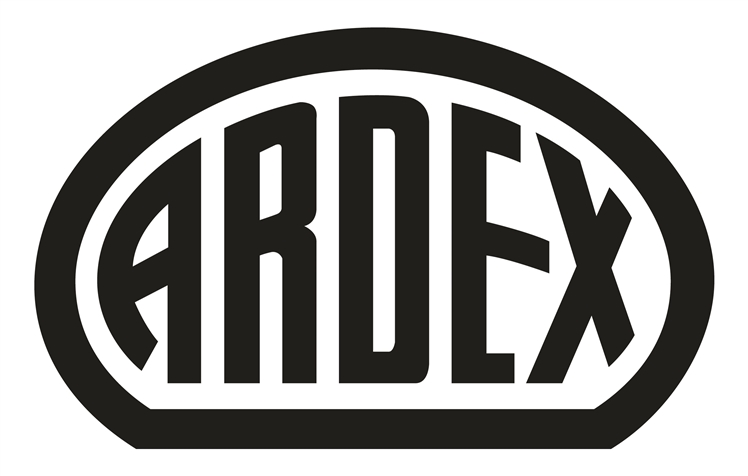 31.01.2020Leistungsverzeichnis BlankettSeite 17 / 185Produktgruppe 5 AbdichtungPositionBeschreibungMengeEinhEPGP5.13Produkt SK 100 W5.13.1Flächen der Wassereinwirkungsklassen W0-I bis W3-I sowie W1-B bis W3-B mit bahnenförmiger Verbundabdichtung abdichtenAbdichten von Wand-, Boden- und Deckenflächen der Wassereinwirkungsklassen W0-I bis W3-I (mit zusätzlichen chemischen Einwirkungen) sowie W1-B bis W3-B gemäß DIN 18534 mit bahnenförmiger, geruchsneutraler, flexibler, rissüberbrückender, hoch reißfester, wasserdampfdichter und sehr emissionsarmen (EMICODE EC 1 Plus) Dichtbahn im Verbund mit Naturwerkstein bzw. keramischen Fliesen und Platten. Geprüft nach der ETAG 022 Leitlinie. Die Abdichtung wird auf den in den vorherigen Positionen vorbereiteten Untergrund mit Dichtkleber oder Fliesenkleber vollsatt verklebt. Rissgefährdete Übergänge werden im System mit Dichtmanschetten, Dichtformteilen und Bändern überbrückt (in separaten Positionen aufgeführt).0m²........................................5.13 Produkt SK 100 W	....................5 Produktgruppe 5 Abdichtung	....................ARDEX GmbH, Friedrich-Ebert-Straße 45, D-58453 WittenTel.: +49(0)2302 664-617, Fax: (0)2302 664-375, kundendienst@ardex.de, www.ardex.deARDEX GmbH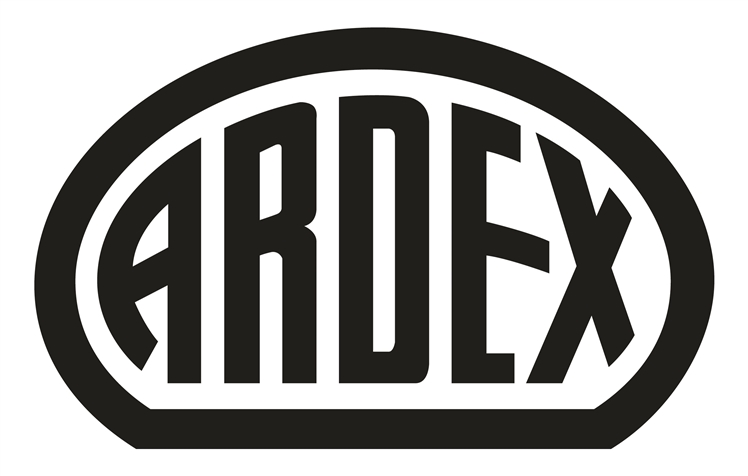 31.01.2020Leistungsverzeichnis BlankettSeite 18 / 18Zusammenstellung5.1Produkt S 1-K / S 1-K C....................5.2Produkt S2-K PU / EP 500....................5.3Produkt SK 4 PROTECT....................5.4Produkt S 7 PLUS....................5.5Produkt S 8 FLOW....................5.6Produkt 8 + 9....................5.7Produkt SK 12....................5.8Produkt SK 12 BT & SK 3 NC....................5.9Produkt SK 90 BT & SK 90 RENO....................5.10Produkt SK 20 L / SK 20 R / SK 28 L / SK 28 R....................5.11Produkt SK 90° / 270°....................5.12Produkt SK Manschetten....................5.13Produkt SK 100 W....................5Produktgruppe 5 Abdichtung....................Summe....................zzgl. MwSt  ......... %	....................Gesamtsumme	....................ARDEX GmbH, Friedrich-Ebert-Straße 45, D-58453 WittenTel.: +49(0)2302 664-617, Fax: (0)2302 664-375, kundendienst@ardex.de, www.ardex.de